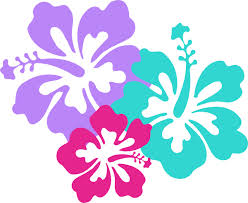 Guide to the 2014 Aloha Spring Fair Friday, May 30, 5 – 8 PMEverything you need to know to have fun!Parking: New system! All vehicles will enter from the usual school exit driveway (closer to West Saanich Rd.).  You will be permitted to make left turns in here. Vehicles will proceed past the office to park on the lower field. Please drive slowly and follow signs and directions of volunteers. Carpool or cycle if you can.Tickets:$20.00 wrist band will give access to unlimited games. Single tickets $1.00.You will need to buy tickets for the concession, popcorn, candy floss, flower leis, shark teeth, drinks, fruit kabobs, lollipop tree.You can buy all tickets (food, games, basket raffle etc.) in the foyer.Kids will be given a token each time they successfully complete a game.  Tokens can be traded in for prizes in the prize area (gym).Cash , cheques and credit cards (MC or VISA) accepted.Concession Food:  Food tickets must be purchased at the ticket booth on fair night. NO CASH SALES AT CONCESSION. Dress up: Hawaiian themed attire encouraged if you wish. Map: Please see the reverse of this page for a complete site map. 50/50 Draw: Look for the volunteers with the balloons. Ticket sales will close at 7:30 PM sharp, so make sure to buy yours early. Prices are 1/$2, 3/$5 or 10/$10. CASH OR CHEQUE SALES ONLY.Highlights: Silent Auction, Basket Raffle, Bake Sale/Café, Flea Market.Volunteers: If you have volunteered to help at a venue, you should now have been contacted by the lead for your venue to confirm your shifts. If not, please contact prospectlakepac@sd63.bc.ca. If you find yourself with some spare time the night of the fair, we need you. Please check in at the info booth in the foyer. Attention all Bakers: Please ensure your items come to the school on plates or containers that you DO NOT need back. If you have volunteered to bake, please drop off your wrapped donations to the Multi-purpose room on Friday, May 30. *Please note if your item includes nuts, gluten or dairy* All items will be priced at school. Reminders: Please bring a bag/backpack to carry your prizes and purchases.As you explore the fair, take a moment to thank all the volunteers. We will have Royal Oak and Claremont students volunteering as well. For all enquiries, please visit the information centre in the foyer.If you are available at 8pm when the fair closes, all help with clean up will be greatly appreciated. Please, no pets at the fair. Remember your cash or cheques for flea market, 50/50 draw, bake sale, and cafe!